Behaag…natuurlijk 2021
een actie van Natuurpunt en het gemeentebestuur van Puurs-Sint-AmandsNatuurlijk “behagen”Ook dit jaar, en dit al voor de 28e keer pakt Natuurpunt uit met de Behaag…natuurlijk-actie. Natuurpunt wil hiermee het aanplanten van streekeigen hagen bevorderen. Wat de soorten betreft die te koop worden aangeboden, wordt opnieuw veel aandacht geschonken aan de promotie van autochtoon plantmateriaal. De autochtone planten zijn allen cursief aangegeven.Welke planten?Haagpakketten:Er worden 13 verschillende pakketten aangeboden, naargelang de ruimte die u wenst te beplanten. Het plantgoed van de pakketten is tussen 80 en 100 cm hoog. (De taxus is lager, zie verder). Pakket 1: HoutkantWie over voldoende ruimte beschikt (een strook van ongeveer 20 m lang en 3 m breed), kan een houtkant aanplanten. Het onderhoud is zeer beperkt, met een kapbeurt om de 5 à 10 jaar.Soorten: zomereik, haagbeuk, winterlinde, zoete kers, vogelkers, lijsterbes12 planten: 6 soorten, 2 planten per soort, goed voor 20 m. Prijs: 13 euro.Pakket 2: Houtkant natte grondenEen houtkant als pakket 1, maar met soorten die prima groeien in een vochtige bodem.Soorten: zwarte els, grauwe wilg, schietwilg, boswilg, Gelderse roos en hazelaar. 12 planten: 6 soorten, 2 planten per soort, goed voor 20 m. Prijs: 12 euroPakket 3: Geschoren (doornloze) haagEen echte omheiningshaag, waarvan de hoogte afhankelijk is van zijn functie. Deze haag wordt meestal tweemaal per jaar gesnoeid: voor en na de zomer. Daardoor kan men de haag de gewenste vorm geven, zodat deze weinig ruimte inneemt. Bloemen en bessen krijgen echter geen kans uit te groeien.Soorten: wilde liguster, veldesdoorn, fladderiep, rode kornoelje, haagbeuk en Gelderse roos. 24 planten: 6 soorten, 4 planten per soort, goed voor 8 m. Prijs: 26 euroPakket 4: DoornhaagOndoordringbare haag die een prima afscherming vormt. Minimale snoei voor bloem en vruchtvorming.Soorten: sleedoorn, eenstijlige meidoorn, egelantier, hondsroos. 24 planten: 4 soorten, 6 planten per soort, goed voor 8 m. Prijs: 25 euroPakket 5: Bloesem- en bessenhaagEen pakket met bloeiende en besdragende struiken. Door minimale snoei in het najaar om de 2 jaar zullen de struiken uitbundig bloeien en vruchten dragen, wat heel wat vogels aantrekt. Door de variatie in soorten is bloei verzekerd tot in de zomer. Deze haag kan naargelang het snoeiritme 1 à 2 m breed worden.Soorten: sleedoorn, eenstijlige meidoorn, Gelderse roos, gele kornoelje, sporkehout en wilde kardinaalsmuts. 24 planten: 6 soorten, 4 planten per soort, goed voor 8 m. Prijs: 26 euroPakket 6: VeldesdoornhaagHaag bestaande uit één plantensoort, geschikt als geschoren tuinafrastering. Ondanks de naam heeft deze haag helemaal geen doornen of stekels. De veldesdoorn wordt ook Spaanse aak genoemd. Mooi fijn blad met opvallende herfstkleur. Daar deze plant vrij humusrijke grond vraagt, is hij minder geschikt voor echte zandgronden.Soort: veldesdoorn - 25 planten, goed voor 6,25 m. Prijs: 28 euroPakket 7: MeidoornhaagHaag bestaande uit één plantensoort, prima geschikt als tuinafrastering. Deze sterk doornige plant komt ook tot bloei, indien hij kortgeschoren gehouden wordt. De witte bloemen worden als nectarproducenten bezocht door veel insectensoorten. De rode bessen worden gegeten door allerlei vogelsoorten zoals onze wintergasten kramsvogel en koperwiek.Soort: eenstijlige meidoorn - 25 planten, goed voor 6,25 m. Prijs: 25 euro Pakket 8: BijenbosjeEen bosje of een haag waarbij vooral aan nectar- en pollenopbrengst wordt gedacht. Dat hebben onze wilde bijen immers nodig.
Soorten: egelantier, hondsroos, sporkehout, veldesdoorn, wilde liguster en zoete kers.
12 planten, 2 planten per soort. Prijs: 13 euroPakket 9: VogelbosjeDit minipakket is bedoeld voor wie geen haag wenst te planten, maar een hoekje vrij heeft voor een klein bosje, een ideaal nestplaatsje voor onze vogels.Soorten: wilde kardinaalsmuts, eenstijlige meidoorn, Gelderse roos, rode kornoelje en sporkehout. 5 planten: 5 soorten, 1 plant per soort. Prijs: 5,50 euroPakket 10: TaxushaagTaxus is een inheemse naaldboom. Hij groeit goed op zonnige tot beschaduwde plaatsen op vochtige, goed doorluchte, matig voedselrijke grond. De plantjes zijn 40 tot 60 cm hoog. Hou er wel rekening mee dat dit een zeer traag groeiende plant is. Voordeel is dan weer dat je weinig snoeiafval hebt. De plant is giftig. Een taxushaag is onze enige streekeigen haagsoort die ‘s winters groen blijft. Taxus staat de laatste jaren in de belangstelling wegens zijn kostbare inhoudsstof baccatine die gebruikt wordt voor de aanmaak van kankerbestrijdende medicijnen. 
Soort: taxus - 5 planten. Goed voor 2,5 m. Prijs: 9,50 euroPakket 11: HaagbeukenhaagBekende boerenerfhaag, wordt meestal op een hoogte van ongeveer 1,5 m geschoren, voor en na de zomer. Niet te verwarren met de beukenhaag.Soort: haagbeuk - 25 planten, goed voor 6,25 m. Prijs: 26 euroPakket 12: BeukenhaagHet gaat hier om de natuurlijke groene variant. De cultuurvariëteit "rode beuk" wordt niet aangeboden.Soort: beuk - 25 planten, goed voor 6,25 m. Prijs: 27 euroPakket 13: LigusterhaagLiguster is een mooie haagplant die vroeger overal te zien was. Mogelijk is juist om die reden deze haagplant inmiddels minder populair. Eigenlijk best gek, want het is een mooie haagplant met klein blad, dichtvertakt en een frisgroene uitstraling. Vogels zijn er gek op (zowel vanwege de beschutting, als voor de besjes).Liguster groeit vrij snel. En niet onbelangrijk: een ligusterhaag is heel makkelijk in elke gewenste vorm te snoeien. Het is dus een ideale plant om buxus te vervangen.Soort: wilde liguster - 25 planten. Goed voor 6,25 m. Prijs: 27 euroKnotwilgEen mooie landelijke knotwilg bekomt u door het aanplanten van een knotwilgpoot. De knotwilgpoten, die door Natuurpunt te koop worden aangeboden tijdens Behaag…natuurlijk, worden geoogst tijdens de Dag van de Natuur op zaterdag 21 november. Een knotwilgpoot is ongeveer 2,50 m lang en heeft een doormeter van 4 tot 6 cm. Indien deze knotwilgpoot ongeveer 60 cm diep wordt geplant, zal hij uitgroeien tot een volwaardige knotwilg. Prijs: 5 euroHoe bestellen?Van 1 september tot 31 oktober: aan de onthaalbalie in het gemeentehuis of digitaal via de webwinkel van de gemeente:  https://webshoppuurs.recreatex.be .Wanneer afhalen?Op zaterdag 27 november tussen 10u en 12 u kan u uw bestelling afhalen in het gemeentemagazijn te Sint-Amands, Hemelrijken 11.
Info:milieu@puursam.be – 03 203 27 63Bestelformulier Behaag ... natuurlijk 2021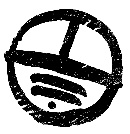 Naam 	Telefoon/GSM	Straat 	 E-mail	Postnummer 	  Gemeente 	bestelt volgende planten :Bestelvoorwaarden:Het plantgoed moet binnen de grenzen van de gemeente worden aangeplant.De betaling dient te gebeuren bij de bestelling.De mogelijke uitval van het aangeplante goed is ten laste van de besteller.Dit aanbod mag niet voor beroepsdoeleinden gebruikt wordenDe besteller verklaart zich akkoord met deze bestelvoorwaarden. Datum en handtekening, 	Het plantmateriaal dient afgehaald te worden op zaterdag 27 november tussen 10u en 12u in het magazijn van de technische dienst te Hemelrijken 11, Sint-Amands.Per pakketPrijsAantalTotaalPer pakketPrijsAantalTotaal1. Houtkant138. Bijenbosje132. Houtkant natte gronden129. Vogelbosje5,53. Geschoren haag2610. Taxushaag9,504. Doornhaag2511. Haagbeukhaag265. Bloesem- en bessenhaag2612. Beukenhaag276. Veldesdoornhaag2813. Ligusterhaag277. Meidoornhaag2514. Knotwilgpoot – per stuk5Totaal: